Приложение1.3                                                                                                          4.3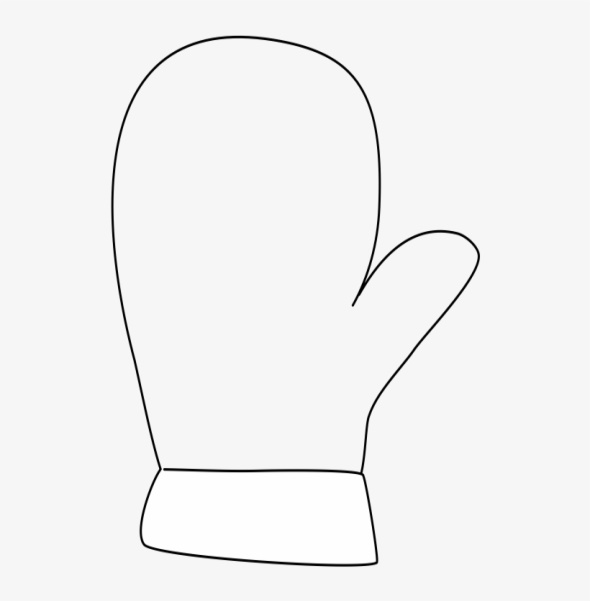 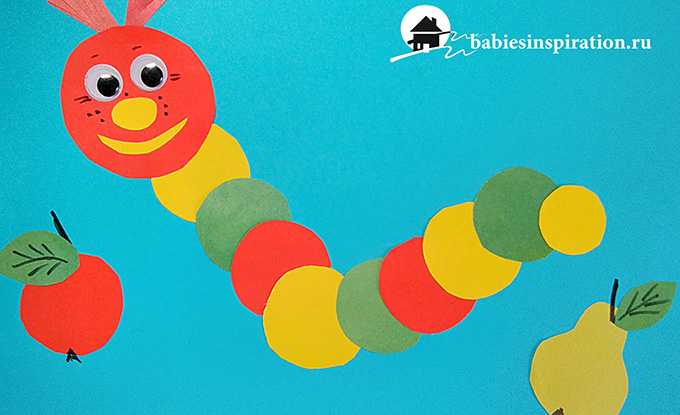 5.1	4.2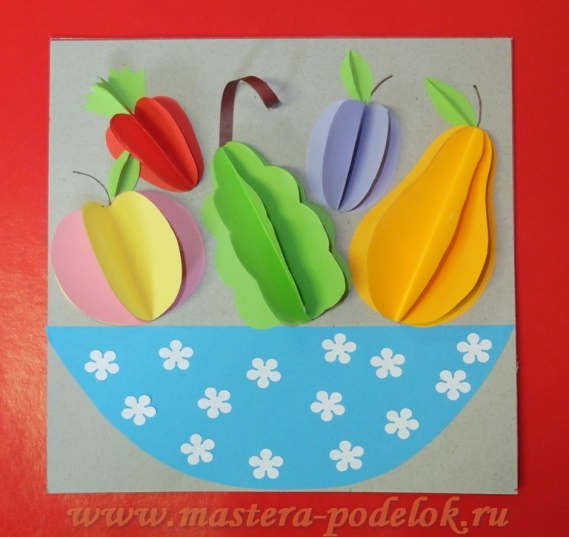 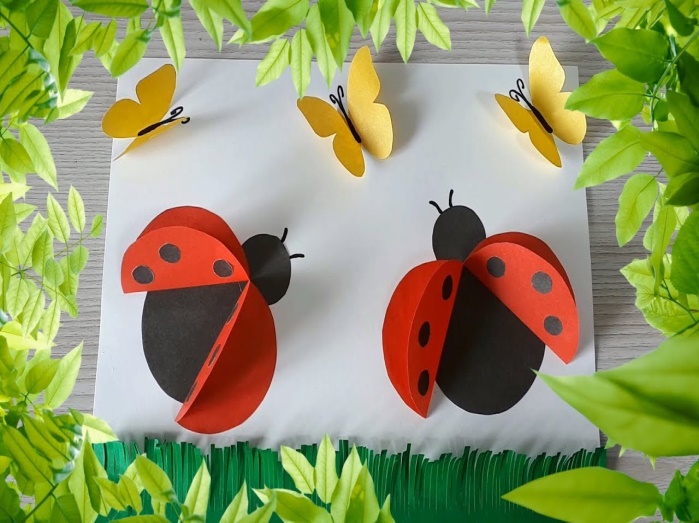 3.4    12.3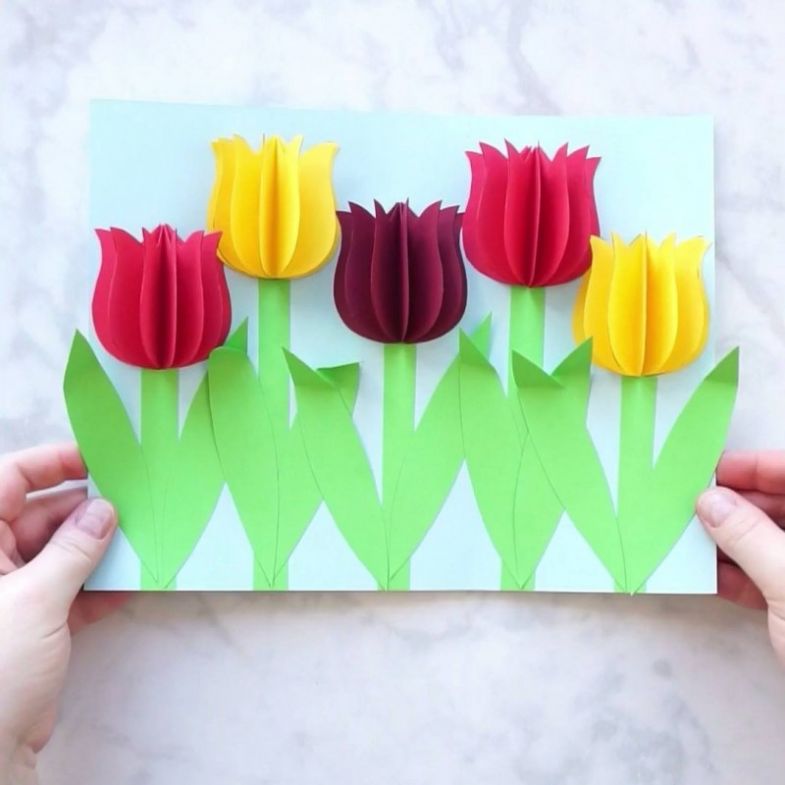 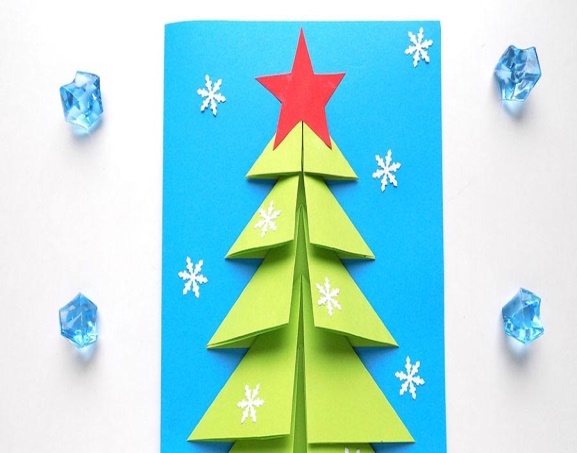 